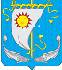 СОВЕТ ДЕПУТАТОВ СЕЛЬСКОГО ПОСЕЛЕНИЯ«АНДЕГСКИЙ СЕЛЬСОВЕТ»ЗАПОЛЯРНОГО РАЙОНА НЕНЕЦКОГО АВТОНОМНОГО ОКРУГАТридцать седьмое заседание шестого созываРЕШЕНИЕот 09 декабря 2021 № 1Об утверждении структуры Администрации Сельского поселения «Андегский сельсовет»Заполярного района Ненецкого автономного округа В соответствии со статьей 37 п. 8 Федерального закона от 06.10.2003 года  №131–ФЗ «Об общих принципах организации местного самоуправления  в Российской  Федерации», Уставом Сельского поселения «Андегский сельсовет» Заполярного района Ненецкого автономного округа, Совет депутатов Сельского поселения «Андегский сельсовет» Заполярного района Ненецкого автономного округа РЕШИЛ:Утвердить структуру Администрации Сельского поселения «Андегский сельсовет» Заполярного района Ненецкого автономного округа.Признать утратившими силу Решение Совета депутатов муниципального образования «Андегский сельсовет» Ненецкого автономного округа от 30.12.2015 года №3 «Об утверждении структуры Администрации муниципального «Андегский сельсовет» Ненецкого автономного округа».Настоящее Решение вступает в силу с 1 января 2022 года, и подлежит официальному опубликованию.Структура администрации сельского поселения «Андегский сельсовет» Заполярного района Ненецкого автономного округаГлава Сельского поселенияОтдел по обеспечению деятельности Администрации сельского поселенияведущий специалистконтрактный управляющийОтдел бухгалтерского учета и отчетностиглавный бухгалтерОтдел планирования, обеспечения исполнения бюджетаспециалист - финансистХозяйственный отделрабочий по комплексному обслуживанию и ремонту зданийуборщик служебных помещенийГлава Сельского поселения «Андегский сельсовет» ЗР НАОВ.Ф. Абакумова 